Департамент освіти та гуманітарної політикиЧеркаської міської радиПозашкільний навчальний заклад«Центр дитячої  та юнацької творчості м. Черкаси»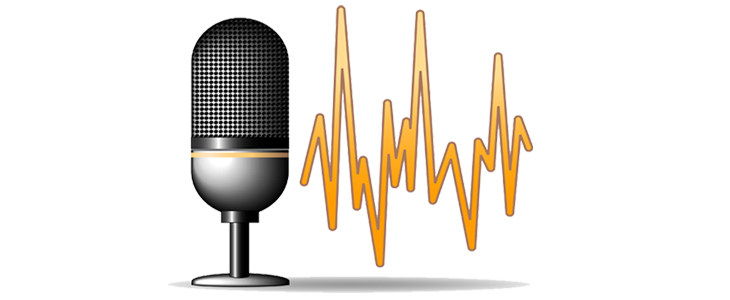 ПоложенняПро відкритий міський вокальний конкурс«Bravo sound»26-27  березня 2016 р., м. ЧеркасиДане  Положення  про відкритий міський  вокальний  конкурс  «Bravo sound»  (далі Положення) визначає порядок організації та проведення відкритого міського  вокального конкурсу «Bravo sound» (далі Конкурс). Загальні положення1.1. Організатором Конкурсу є  позашкільний навчальний заклад «Центр дитячої та юнацької творчості м. Черкаси»  Черкаської  міської  ради. Конкурс  реалізується   в очній  формі і проводиться в умовах  гласності та відкритості, що забезпечує  рівні можливості  для всіх учасників Конкурсу, незалежно від віку.                                   1.2.	Мета  конкурсу:  активізація творчої діяльності дитячих  вокальних колективів та  окремих виконавців, створення умов для  розвитку традицій сучасного естрадного вокального мистецтва.Конкурс передбачає розв’язання таких завдань:популяризація, підтримка та розвиток дитячого вокального мистецтва;виявлення талановитих виконавців серед учасників конкурсу та стимулювання їх творчої активності;підвищення загального культурного рівня молоді, розширення світогляду;вдосконалення виконавської майстерності вокалістів - учасників конкурсу;виховання патріотизму та любові до української пісні;встановлення нових контактів та можливості обміну досвідом для викладачів, керівників та вихованців вокальних колективів.1.3. Термін та місце проведення:Конкурс проводиться  26-27 березня 2016р. в концертній залі  Центру дитячої та юнацької творчості  за адресою: м. Черкаси, вул. Смілянська 33.2. Умови проведення конкурсу2.1. До участі в конкурсі запрошуються солісти, дуети, тріо та ансамблі дитячих шкіл мистецтв, музичних шкіл, загальноосвітніх, позашкільних та інших навчальних закладів.2.2. Конкурс проводиться в номінаціях: Естрадний вокал.Академічний вокал.Народний вокал.Вокально – хореографічна композиція.2.3. Вікові категорії:Для солістів:  * діти до 6 років; *  7-10 років; * 11-13 років; * 14-17 років.Для малих форм та ансамблів (та солістів в категоріях, в які заявлено менше 10 учасників):* до 12 років;*  13-17 років;*змішана вікова категорія (різновікова група).У випадку, якщо в певну номінацію подано менше 6-ти заявок, поділ на вікові категорії не здійснюється. 2.4. Відповідальність за поведінку, життя та здоров’я дітей, які є учасниками конкурсу, несуть особи, які їх супроводжують (батьки, керівники   вокальних колективів).Учасники, які з’явились без супроводу дорослих, до участі в конкурсі НЕ ДОПУСКАЮТЬСЯ.3. Вимоги до програми, технічні умови3.1. Учасники конкурсу в усіх номінаціях готують один музичний твір. Регламент звучання не більше 4-х хвилин. Музичний супровід: фонограма  (-1) на цифровому носії (Md; Cd; флеш-карта),  живий супровід, або виконання  a capella.3.2. Технічні умови: Конкурс проводиться в концертній залі ЦДЮТ, максимальна кількість мікрофонів - 8 (усі мікрофони дротові), можливе використання фортепіано. Налаштування звуку здійснюється до початку конкурсу і для всіх учасників є однаковим. Для  глядачів вхід вільний.4. Журі конкурсу4.1. Склад журі конкурсу визначається оргкомітетом.4.2. До складу журі входять провідні викладачі дитячих музичних шкіл, вищих та середніх спеціальних мистецьких навчальних закладів, професійні музиканти, вокалісти та діячі культури.4.3. Керівники гуртків (вокальних колективів), вихованці яких беруть участь у конкурсі, не можуть бути членами журі.4.4. Представники оргкомітету конкурсу не входять до складу журі і не беруть участі у голосуванні.4.5. Журі конкурсу має право: визначити не більше одного володаря Гран-прі конкурсу;визначити не більше одного лауреата першого ступеня в кожній віковій категорії та номінації;визначити не більше двох лауреатів  другого та третього ступеня в кожній віковій категорії та номінації;прийняти рішення про те, щоб не визначати лауреатів чи переможця в певній номінації;нагороджувати конкурсантів «Дипломом учасника конкурсу»;нагороджувати «Листом-подякою» викладачів та керівників за підготовку учасників конкурсу.     4.6. Критерії оцінювання:виконавська майстерність;артистизм та емоційність виконання;сценічна культура;загальне враження від виступу.4.7. Рішення журі є остаточним та перегляду не підлягає.5. Порядок підведення підсумків конкурсута нагородження переможців5.1. У кожній номінації та віковій категорії журі приймає рішення про визначення переможця та лауреатів шляхом підрахунку суми балів, виставлених усіма членами журі кожному конкурсанту. У випадку однакової кількості балів, при визначенні переможця результат визначається шляхом простого голосування членів журі, а при визначенні лауреатів другого та третього ступеня, приймається рішення про визначення двох лауреатів. 6. Порядок подачі заявок  та фінансові умови6.1. Для участі в конкурсі кожен учасник до 20 березня 2016 р.надає попередню анкету-заявку (додаток №2) за адресою:м. Черкаси, вул. Смілянська 33, ЦДЮТ (палац піонерів), каб.93     6.2. Разом із заявкою сплачується організаційний внесок у розмірі:солісти  -  130 грн.;малі форми (дуети, тріо) – 80 грн. з кожного учасника;колективи чисельністю до 10 осіб - 70  грн. з особи;колективи чисельністю понад 10 осіб - 50 грн. з особи;Для учасників, які проживають в м. Черкаси, є обов’язковою попередня оплата конкурсного внеску (в день подачі заявки).6.3. Призовий фонд конкурсу створюється за рахунок благодійного організаційного внеску та спонсорської допомоги.6.4. Організація проживання, зустрічі та від’їзду учасників та супроводжуючих обговорюються завчасно (в момент подачі заявки) з оргкомітетом.6.5.  Оплата проїзду, проживання, харчування учасників та супроводжуючих здійснюється за їх власний рахунок.7. Програма проведення конкурсу.7.1. Реєстрація відбудеться 26.03.2016р. з 8.00 до 9.40 год. у фойє ЦДЮТ згідно з попередніми заявками.7.2. Організаційні збори для керівників – о 9.40 в актовій залі ЦДЮТ. 7.3. Початок конкурсної програми о 10.00 год.7.4. Порядок виступів:              * колективи до 12 років;              * дуети, тріо до 12 років;              * солісти до 6 років;              * солісти 7-10 років;                               - академічний вокал;                               - народний вокал;                               - естрадний вокал;              * вокально-хореографічні композиції.п е р е р в а.              * різновікові групи (змішана вікова категорія);              * колективи 13-17 років;              * дуети, тріо 13-17 років;              * солісти 11-13 років;                               - академічний вокал;                               - народний вокал;                               - естрадний вокал;              * солісти 14-17 років                               - академічний вокал;                               - народний вокал;                               - естрадний вокал.Залежно від кількості заявок, порядок виступу категорій може бути змінено до 20.03.2016р. Порядок виступу учасників в межах кожної з категорій визначається під час реєстрації.     .6.5.  Гала-концерт конкурсу та нагородження відбудеться 27.03.2016р. о 12.00.  Список учасників  гала-концерту та порядок їх виступів визначається оргкомітетом та повідомляється керівникам не пізніше 10.00  год. 27.03.16 р.8. Контакти. м. Черкаси, вул. Смілянська 33, каб.93. www.cdut.com.ua   e-mail :                               тел. : 050 447 13 45;                                                     098 793 93 60  Вікторія.Дане Положення є офіційним запрошенням на участь у конкурсі.Положення склала:  Керівник гуртка Зразкової вокальної студії  «Браво»	             В. В. Самойленко			Зав. відділом музичного мистецтва та культурно масової роботи                                                   	   Г. В. ЯроваПогоджено:Заступник директора з навчально-виховної роботи	                   			           Ю. І. СуськаДодаток 1Оргкомітет  відкритого міського вокального  конкурсу  «Bravo sound»:Голова оргкомітету : відмінник освіти України, Забєлін О.П.  – директор  Центру дитячої та юнацької творчості м. Черкаси. Члени оргкомітету:Суська Ю. І.  – заступник директора з навчально-виховної роботи ЦДЮТ.Козел Т. О. – заступник директора з навчально - виховної роботи.Ус О. А. – заступник директора з адміністративно – господарської роботи.Остапенко Л .С. – завідуюча інформаційно – методичним відділом. Ярова А. В. – завідуюча відділом музичного мистецтва та культурно - масової роботи.Коваль А. В. – завідуючий відділом технічної творчості природно- натуралістичної та спортивної роботи.Самойленко В. В. – керівник Зразкової вокальної студії «Браво».Харченко Л.О. – хореограф, керівник ансамблю естрадного танцю «Санрайз».Чередник Н.Ф. – керівник гуртка «Юні кореспонденти».Додаток 2ЗаявкаНомінаціяестрадний вокалакадемічний вокалнародний вокалвокально-хореографічна композиціясолодуеттріоансамбль  _______  учасників ПІБ учасника або назва колективу ____________________________________________________________________________________________________________Вік ___________________________________________________Навчальний заклад_____________________________________ПІБ керівника  _________________________________________Контактний   телефон___________________________________Конкурсна пісня  _______________________________________Тривалість  номеру_____________________________________Коротко про себе:____________________________________________________________________________________________________________________________________________________________________________________________________________________________________________________________________________________________________________________________________________________________________З умовами Конкурсу погоджуюсь: ______________________________                       _____________                                 (ПІБ),                                                                                                   (підпис)